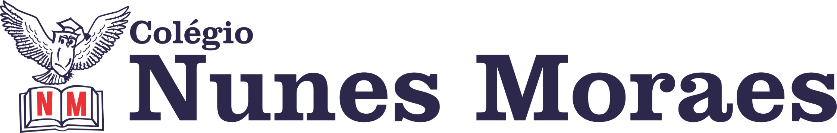 AGENDA DIÁRIA 1º ANO - 19 DE ABRIL (SEGUNDA-FEIRA)1ª AULA: PORTUGUÊSLINK DA AULA: https://youtu.be/GbFuBcdvSAA Capítulo 6: Fábulas.Aprendizagem Essencial: Ler e compreender, em colaboração com colegas e com a ajuda dos professores fábulas e histórias de vida.Atividades propostas:Abertura da unidade 2.Leitura do texto proposto nas págs: 10 e 11.Atividade na pág: 12.2ª AULA:  NATUREZA E SOCIEDADELINK DA AULA: https://youtu.be/DuHcn_QmjW8 Capítulo 5: Conhecendo um funcionário da escola.Aprendizagem Essencial: Descrever e distinguir os seus papéis e responsabilidades relacionados à família, à escola e à comunidade.Atividades propostas: Atividade no livro pág: 83.3ª AULA: MATEMÁTICALINK DA AULA: https://youtu.be/Tn5i-403HWo Capítulo 5: Localização.Aprendizagem Essencial: Identificar a posição de pessoas e de objetos no espaço.Atividades propostas: Atividade no livro págs:  103 a 106.4ª AULA: PORTUGUÊSLINK DA AULA: https://youtu.be/aihxm_BMIGo Capítulo 6: Chapeuzinho vermelho.Aprendizagem Essencial: Identificar a função social de textos que circulam em campos de vida social dos quais participa cotidianamente.Atividade de classe: Atividade no livro de Leitura Escrita pág: 27.Até a próxima aula!